CLARITY HMIS: KC- Client ProfileThe HMIS system requires “Client Consent for Data Collection and Release of Information” from each individual in the household. Non-Consenting clients must be entered into HMIS De-identified.  Please complete a separate form for each household member.PROJECT START DATE​ ​​ ​[All Individuals/Clients]        Month                Day                           Year TRANSLATION ASSISTANCE NEEDED?IF “YES” TO TRANSLATION ASSISTANCE NEEDED – INDICATE PREFERRED LANGUAGESOCIAL SECURITY NUMBER​ ​[All Individuals/Clients]DATE OF BIRTH​ ​[All Individuals/Clients]    	Month                Day                           Year GENDER ​(Select all applicable) [All Individuals/Clients]Preferred Pronouns ​ ​[All Clients]RACE AND ETHNICITY ​(Select all applicable) ​[All Clients]PLEASE SELECT A TRIBE CATEGORY AND THEN SELECT APPLICABLE TRIBE(S) FROM THE ALPHABETICAL LISTS:(Please refer to the Tribe guide for selection of specific tribe (https://bit.ly/2Y0w7aN), then write in the tribe name in the space provided): IF CLIENT’S TRIBE IS NOT FOUND ON LISTS OR THERE ARE OTHER ISSUES RELATED TO TRIBAL MEMBERSHIP THAT YOU WOULD LIKE TO FLAG, PLEASE ADD A NOTE IN THE FIELD PROVIDED.VETERAN STATUS​ ​[All Adults] IF “YES” TO VETERAN STATUS CLARITY HMIS: KC- HHS-PATH PROJECT INTAKE FORMPlease ask the questions in the order below assuring that the domestic violence questions are asked first. It is best practice to complete program enrollment with adult household members separately. RELATIONSHIP TO HEAD OF HOUSEHOLD ​[All Clients] SURVIVOR OF DOMESTIC VIOLENCE  ​[Head of Household and Adults] Has the individual/client experienced a past or current relationship of any type that broke down or was unhealthy, controlling and/or abusive? (This includes domestic violence, dating violence, sexual assault, and stalking.)*If individual/client is currently fleeing or attempting to flee domestic violence please provide the Washington Coalition Against Domestic Violence Hotline at: 877-737-0242 or 206-737-0242*The adult members may wish to continue completing the enrollment process, even if choosing to contact the Washington Coalition Against Domestic Violence Hotline. Please assist the household in accessing any services that may support their safety. CONNECTION WITH SOAR ​[Heads of Households and Adults]  ENROLLMENT CoC [only if multiple CoC’s] ______________________PRIOR LIVING SITUATIONTYPE OF RESIDENCE [Head of Household and Adults]Select the city of the prior residence [Head of Household and Adults]  LENGTH OF STAY IN PRIOR LIVING SITUATIONLENGTH OF STAY LESS THAN 7 NIGHTS [TH, PH]LENGTH OF STAY LESS THAN 90 DAYS [Institutional Housing Situations]ON THE NIGHT BEFORE - DID YOU STAY - STREETS, IN EMERGENCY SHELTER, SAFE HAVEN [Head of Household and Adults] What city did the individual/client live in the last time they had a stable place to live like an apartment or house?  [Head of Household and Adults]  WHEN CLIENT WAS ENGAGED PATH STATUS [Adults and Head of Household]DISABLING CONDITION ​[All Individuals/Clients] If individual/client is in need of resources, contact the following as appropriate: For aging or disability support, call the Community Living Connections Line at: 206-962-8467/1-844-348-5464(Toll Free),For crisis services: Crisis Connections at: 1-866-427-4747, For mental health or substance use services: King County Behavioral Health Recovery Client Services Line: 1-800-790-8049, For confidential peer support: Washington Warm Line 1-877-500-WARM(9276). DISABLING CONDITION ​[All Clients] PHYSICAL DISABILITY ​[All Clients] DEVELOPMENTAL DISABILITY ​[All Clients]  CHRONIC HEALTH CONDITION ​[All Clients] MENTAL HEALTH DISORDER ​[All Clients] SUBSTANCE USE DISORDER ​[All Clients] MONTHLY INCOME AND SOURCES ​[Head of Household and Adults] RECEIVING NON CASH BENEFITS​ ​[Head of Household and Adults] COVERED BY HEALTH INSURANCE ​[All Clients] Please direct household to the King County Prevention web site for additional resources, www.kingcounty.gov/dept/community-human-services/housing/services/homeless-housing/homeless-prevention.aspx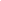 If applicable: _______________________________________________                                _________Signature of applicant stating all information is true and correct 	Date  ­   ­ ○No ○Client doesn’t know ○No ○Client doesn’t know ○No ○Client prefers not to answer ○Yes ○Client prefers not to answer ○Yes ○Data not collected ○Yes ○Data not collected ○American Sign Language (ASL)○Portuguese○Amharic○Punjabi○Arabic○Russian○Cambodian○Samoan○Chinese○Somali○Farsi○Spanish○French○Tagalog○Japanese○Tigrinya○Korean○Ukrainian○Ormo○Vietnamese○Different Preferred Language (specify):○Client doesn’t know ○Different Preferred Language (specify):○Client prefers not to answer ○Different Preferred Language (specify):○Data not collected   ­   ­ QUALITY OF SOCIAL SECURITYQUALITY OF SOCIAL SECURITYQUALITY OF SOCIAL SECURITYQUALITY OF SOCIAL SECURITY○Full SSN reported○Client doesn’t know○Full SSN reported○Client prefers not to answer ○Approximate or partial SSN reported○Data not collectedCURRENT NAME ​[All Individuals/Clients]CURRENT NAME ​[All Individuals/Clients]CURRENT NAME ​[All Individuals/Clients]CURRENT NAME ​[All Individuals/Clients]CURRENT NAME ​[All Individuals/Clients]CURRENT NAME ​[All Individuals/Clients]CURRENT NAME ​[All Individuals/Clients]CURRENT NAME ​[All Individuals/Clients]CURRENT NAME ​[All Individuals/Clients]CURRENT NAME ​[All Individuals/Clients]CURRENT NAME ​[All Individuals/Clients]CURRENT NAME ​[All Individuals/Clients]CURRENT NAME ​[All Individuals/Clients]CURRENT NAME ​[All Individuals/Clients]CURRENT NAME ​[All Individuals/Clients]CURRENT NAME ​[All Individuals/Clients]CURRENT NAME ​[All Individuals/Clients]CURRENT NAME ​[All Individuals/Clients]CURRENT NAME ​[All Individuals/Clients]CURRENT NAME ​[All Individuals/Clients]CURRENT NAME ​[All Individuals/Clients]CURRENT NAME ​[All Individuals/Clients]N/A Last  Last  ○First  First  ○Middle  Middle  ○Suffix Suffix ○QUALITY OF CURRENT NAME QUALITY OF CURRENT NAME QUALITY OF CURRENT NAME QUALITY OF CURRENT NAME QUALITY OF CURRENT NAME QUALITY OF CURRENT NAME QUALITY OF CURRENT NAME QUALITY OF CURRENT NAME QUALITY OF CURRENT NAME QUALITY OF CURRENT NAME QUALITY OF CURRENT NAME QUALITY OF CURRENT NAME QUALITY OF CURRENT NAME QUALITY OF CURRENT NAME QUALITY OF CURRENT NAME QUALITY OF CURRENT NAME QUALITY OF CURRENT NAME QUALITY OF CURRENT NAME QUALITY OF CURRENT NAME QUALITY OF CURRENT NAME QUALITY OF CURRENT NAME QUALITY OF CURRENT NAME QUALITY OF CURRENT NAME ○Full name reportedFull name reportedFull name reportedFull name reportedFull name reportedFull name reportedFull name reportedFull name reportedFull name reportedFull name reportedFull name reported○○Client doesn’t knowClient doesn’t knowClient doesn’t knowClient doesn’t knowClient doesn’t knowClient doesn’t knowClient doesn’t knowClient doesn’t knowClient doesn’t know○Partial, street name, or code name reportedPartial, street name, or code name reportedPartial, street name, or code name reportedPartial, street name, or code name reportedPartial, street name, or code name reportedPartial, street name, or code name reportedPartial, street name, or code name reportedPartial, street name, or code name reportedPartial, street name, or code name reportedPartial, street name, or code name reportedPartial, street name, or code name reported○○Client prefers not to answer  Client prefers not to answer  Client prefers not to answer  Client prefers not to answer  Client prefers not to answer  Client prefers not to answer  Client prefers not to answer  Client prefers not to answer  Client prefers not to answer  ○Partial, street name, or code name reportedPartial, street name, or code name reportedPartial, street name, or code name reportedPartial, street name, or code name reportedPartial, street name, or code name reportedPartial, street name, or code name reportedPartial, street name, or code name reportedPartial, street name, or code name reportedPartial, street name, or code name reportedPartial, street name, or code name reportedPartial, street name, or code name reported○○Data not collected Data not collected Data not collected Data not collected Data not collected Data not collected Data not collected Data not collected Data not collected   ­   ­  Age:QUALITY OF DATE OF BIRTHQUALITY OF DATE OF BIRTHQUALITY OF DATE OF BIRTHQUALITY OF DATE OF BIRTH○Full DOB reported○Client doesn’t know○Approximate or partial DOB reported○Client prefers not to answer  ○Approximate or partial DOB reported○Data not collected ○Female ○Client doesn’t know ○Male ○Client prefers not to answer ○A gender other than singularly female or male (e.g., non-binary, genderfluid, agender, culturally specific gender)○Data not collected ○Transgender○Different Identity○QuestioningIf Different Identify, please specify: If Different Identify, please specify: ○Culturally Specific Identity (e.g Two-Spirit)○She/Her/Hers○He/Him/His○They/Them/Theirs○Client doesn’t know ○Client prefers not to answer○Data Not Collected○If Other, please specify: If Other, please specify: If Other, please specify: ○American Indian, Alaska Native, or Indigenous○Native Hawaiian or Pacific Islander○Asian or Asian American○Client doesn’t know ○Black, African American, or African○Client prefers not to answer○Hispanic/Latina/e/o○Data Not Collected○Middle Eastern or North African○Other○WhiteIf Other, please specify: If Other, please specify: TRIBE CATEGORY:TRIBE CATEGORY:TRIBE NAMETRIBE NAMETRIBE NAME○U.S. Federally Recognized Tribes○First Nations Tribes○Latin American Tribes○State Recognized Tribes○Uncategorized TribesTribal Flag Notes:○No ○Client doesn’t know ○No ○Client doesn’t know ○No ○Client prefers not to answer ○Yes ○Client prefers not to answer ○Yes ○Data not collected ○Yes ○Data not collected Year entered military service (year) Year entered military service (year) Year separated from military service (year) Year separated from military service (year) Theater of Operations: World War II Theater of Operations: World War II Theater of Operations: World War II Theater of Operations: World War II ○No○Client doesn’t know ○No○Client doesn’t know ○No○Client prefers not to answer ○Yes○Client prefers not to answer ○Yes○Data not collected ○Yes○Data not collected Theater of Operations: Korean War Theater of Operations: Korean War Theater of Operations: Korean War Theater of Operations: Korean War ○No○Client doesn’t know ○No○Client doesn’t know ○No○Client prefers not to answer ○Yes○Client prefers not to answer ○Yes○Data not collected ○Yes○Data not collected Theater of Operations: Vietnam War Theater of Operations: Vietnam War Theater of Operations: Vietnam War Theater of Operations: Vietnam War ○No ○Client doesn’t know ○No ○Client doesn’t know ○No ○Client prefers not to answer ○Yes○Client prefers not to answer ○Yes○Data not collected ○Yes○Data not collected Theater of Operations: Persian Gulf War (Desert Storm) Theater of Operations: Persian Gulf War (Desert Storm) Theater of Operations: Persian Gulf War (Desert Storm) Theater of Operations: Persian Gulf War (Desert Storm) ○No ○Client doesn’t know ○No ○Client doesn’t know ○No ○Client prefers not to answer ○Yes○Client prefers not to answer ○Yes○Data not collected ○Yes○Data not collected Theater of Operations: Afghanistan (Operation Enduring Freedom)Theater of Operations: Afghanistan (Operation Enduring Freedom)Theater of Operations: Afghanistan (Operation Enduring Freedom)Theater of Operations: Afghanistan (Operation Enduring Freedom)○No ○Client doesn’t know ○No ○Client doesn’t know ○No ○Client prefers not to answer ○Yes○Client prefers not to answer ○Yes○Data not collected ○Yes○Data not collected Theater of Operations: Iraq (Operation Iraqi Freedom) Theater of Operations: Iraq (Operation Iraqi Freedom) Theater of Operations: Iraq (Operation Iraqi Freedom) Theater of Operations: Iraq (Operation Iraqi Freedom) ○No ○Client doesn’t know ○No ○Client doesn’t know ○No ○Client prefers not to answer ○Yes○Client prefers not to answer ○Yes○Data not collected ○Yes○Data not collected Theater of Operations: Iraq (Operation New Dawn) Theater of Operations: Iraq (Operation New Dawn) Theater of Operations: Iraq (Operation New Dawn) Theater of Operations: Iraq (Operation New Dawn) ○No ○Client doesn’t know ○No ○Client doesn’t know ○No ○Client prefers not to answer ○Yes○Client prefers not to answer ○Yes○Data not collected ○Yes○Data not collected Theater of Operations: Other peace­keeping operations or military interventions (such as Lebanon, Panama, Somalia, Bosnia, Kosovo) Theater of Operations: Other peace­keeping operations or military interventions (such as Lebanon, Panama, Somalia, Bosnia, Kosovo) Theater of Operations: Other peace­keeping operations or military interventions (such as Lebanon, Panama, Somalia, Bosnia, Kosovo) Theater of Operations: Other peace­keeping operations or military interventions (such as Lebanon, Panama, Somalia, Bosnia, Kosovo) ○No ○Client doesn’t know ○No ○Client doesn’t know ○No ○Client prefers not to answer ○Yes○Client prefers not to answer ○Yes○Data not collected ○Yes○Data not collected Branch of the Military Branch of the Military Branch of the Military Branch of the Military ○Army ○Space Force○Air Force ○Client doesn’t know ○Navy ○Client prefers not to answer ○Marines ○Data not collected ○Coast GuardDischarge Status Discharge Status Discharge Status Discharge Status ○Honorable  ○Uncharacterized○General under honorable conditions ○Client doesn’t know ○Other than honorable conditions (OTH)○Client prefers not to answer ○Bad Conduct ○Data not collected ○Dishonorable ○Self ○Head of household - other relation to member  ○Head of household’s child ○Head of household - other relation to member  ○Head of household’s spouse or partner ○Other: non-relation member ○No No No ○ Client doesn’t know ○Yes Yes Yes ○ Client prefers not to answer  ○Yes Yes Yes ○ Data not collected IF “YES” TO DOMESTIC VIOLENCE IF “YES” TO DOMESTIC VIOLENCE IF “YES” TO DOMESTIC VIOLENCE IF “YES” TO DOMESTIC VIOLENCE IF “YES” TO DOMESTIC VIOLENCE IF “YES” TO DOMESTIC VIOLENCE WHEN EXPERIENCE OCCURRED WHEN EXPERIENCE OCCURRED WHEN EXPERIENCE OCCURRED WHEN EXPERIENCE OCCURRED WHEN EXPERIENCE OCCURRED WHEN EXPERIENCE OCCURRED ○Within the past three months ○One year ago or more One year ago or more One year ago or more ○Three to six months ago (excluding six months exactly) ○Client doesn’t know Client doesn’t know Client doesn’t know ○Three to six months ago (excluding six months exactly) ○Client prefers not to answer  Client prefers not to answer  Client prefers not to answer  ○Six months to one year ago (excluding one year exactly) ○Data not collected Data not collected Data not collected Are you currently fleeing? Are you currently fleeing? ○No ○Client doesn’t know Are you currently fleeing? Are you currently fleeing? ○Yes ○Client prefers not to answer  Are you currently fleeing? Are you currently fleeing? ○Yes ○Data not collected ○ No○ Client doesn’t know ○ Yes○ Client prefers not to answer  ○ Yes○ Data not collected ○Place not meant for habitation (e.g., a vehicle, an abandoned building, bus/train/subway station/airport, or anywhere outside)○Hotel or motel paid for without emergency shelter voucher○Emergency shelter, including hotel or motel paid for with emergency shelter voucher, or Host Home shelter○Host Home (non-crisis)○Safe Haven○Staying or living in a friend’s room, apartment, or house○Foster care home or foster care group home○Staying or living in a family member’s room, apartment or house○Hospital or other residential non­-psychiatric medical facility○Rental by client, no ongoing housing subsidy○Jail, prison or juvenile detention facility○Rental by client, with ongoing housing subsidy○Long-term care facility or nursing home○Owned by client, with ongoing housing subsidy○Psychiatric hospital or other psychiatric facility○Owned by client, no on­going housing subsidy○Substance abuse treatment facility or detox center○Client doesn’t know○Transitional housing for homeless persons (including homeless youth)○Client prefers not to answer○Residential project or halfway house with no homeless criteria○Data not collected  IF “RENTAL BY CLIENT, WITH ONGOING HOUSING SUBSIDY” -- SPECIFY:  IF “RENTAL BY CLIENT, WITH ONGOING HOUSING SUBSIDY” -- SPECIFY:  IF “RENTAL BY CLIENT, WITH ONGOING HOUSING SUBSIDY” -- SPECIFY:  IF “RENTAL BY CLIENT, WITH ONGOING HOUSING SUBSIDY” -- SPECIFY:○GDP TIP housing subsidy○Emergency Housing Voucher○VASH Housing subsidy○Family Unification Program Voucher (FUP)○RRH or equivalent subsidy○Foster Youth to Independence Initiative (FYI)○HCV voucher (tenant or project based) (not dedicated)○Permanent Supportive Housing○Public Housing Unit○Other permanent housing dedicated for formerly homeless persons○Rental by client, with other ongoing housing subsidy○Other permanent housing dedicated for formerly homeless persons*If Living Situation is “Place not meant for habitation”*If Living Situation is “Place not meant for habitation”*If Living Situation is “Place not meant for habitation”*If Living Situation is “Place not meant for habitation”*If Living Situation is “Place not meant for habitation”*If Living Situation is “Place not meant for habitation”*If Living Situation is “Place not meant for habitation”*If Living Situation is “Place not meant for habitation”Is the household's living situation in a vehicle?Is the household's living situation in a vehicle?Is the household's living situation in a vehicle?Is the household's living situation in a vehicle?○No ○Client doesn’t know Is the household's living situation in a vehicle?Is the household's living situation in a vehicle?Is the household's living situation in a vehicle?Is the household's living situation in a vehicle?○Yes ○Client prefers not to answer  Is the household's living situation in a vehicle?Is the household's living situation in a vehicle?Is the household's living situation in a vehicle?Is the household's living situation in a vehicle?○Yes ○Data not collected If “Yes”, please select Vehicle typeIf “Yes”, please select Vehicle typeIf “Yes”, please select Vehicle typeIf “Yes”, please select Vehicle typeIf “Yes”, please select Vehicle typeIf “Yes”, please select Vehicle typeIf “Yes”, please select Vehicle typeIf “Yes”, please select Vehicle type○Van○Client Doesn't KnowClient Doesn't KnowClient Doesn't KnowClient Doesn't KnowClient Doesn't Know○Automobile/Car○Client prefers not to answer  Client prefers not to answer  Client prefers not to answer  Client prefers not to answer  Client prefers not to answer  ○Camper/RV○Data Not Collected Data Not Collected Data Not Collected Data Not Collected Data Not Collected ○Unincorporated King County (includes any community not otherwise listed)○Medina○Algona○Mercer Island○Auburn○Milton○Beaux Arts○Newcastle○Bellevue○Normandy Park○Black Diamond○North Bend○Bothell○Pacific○Burien○Redmond○Carnation○Renton○Clyde Hill○Sammamish○Covington○Sea Tac○Des Moines○Seattle○Duvall○Shoreline○Enumclaw○Skykomish○Federal Way○Snoqualmie○Hunts Point○Tukwila○Issaquah○Woodinville○Kenmore○Yarrow Point○Kent○Washington State (outside of King County)○Kirkland ○Outside of Washington State○Lake Forest Park○Client Doesn't Know○Maple Valley○Client prefers not to answer  ○Maple Valley○Data Not Collected ○One night or less○One month or more, but less than 90 days○Client doesn’t know ○Two to six nights○90 days or more, but less than one year○Client prefers not to answer ○One week or more, but less than one month○One year or longer ○Data not collected  ○  No○  Yes○  No○  Yes○  Yes○  No  No  NoApproximate Date This Episode of Homelessness StartedApproximate Date This Episode of Homelessness StartedApproximate Date This Episode of Homelessness Started____/____/__________ ____/____/__________ ____/____/__________ Number of times the client has been on the streets, ES, or Safe Haven in the last 3 yearsNumber of times the client has been on the streets, ES, or Safe Haven in the last 3 yearsNumber of times the client has been on the streets, ES, or Safe Haven in the last 3 yearsNumber of times the client has been on the streets, ES, or Safe Haven in the last 3 yearsNumber of times the client has been on the streets, ES, or Safe Haven in the last 3 yearsNumber of times the client has been on the streets, ES, or Safe Haven in the last 3 years○One TimeOne TimeOne Time○Client doesn’t know○Two TimesTwo TimesTwo Times○Client prefers not to answer  ○Three TimesThree TimesThree Times○Data not collected ○Four or More TimesFour or More TimesFour or More TimesTotal Number of Months homeless on the streets, ES, or Safe Haven in the last 3 yearsTotal Number of Months homeless on the streets, ES, or Safe Haven in the last 3 yearsTotal Number of Months homeless on the streets, ES, or Safe Haven in the last 3 yearsTotal Number of Months homeless on the streets, ES, or Safe Haven in the last 3 yearsTotal Number of Months homeless on the streets, ES, or Safe Haven in the last 3 yearsTotal Number of Months homeless on the streets, ES, or Safe Haven in the last 3 years○One month (this time is the first month) One month (this time is the first month) One month (this time is the first month) ○Client doesn’t know ○2­-12 months (specify number of months): ________ 2­-12 months (specify number of months): ________ 2­-12 months (specify number of months): ________ ○Client prefers not to answer  ○More than 12 months More than 12 months More than 12 months ○Data not collected ○Unincorporated King County (includes community not otherwise listed)○Medina○Algona○Mercer Island○Auburn○Milton○Beaux Arts○Newcastle○Bellevue○Normandy Park○Black Diamond○North Bend○Bothell○Pacific○Burien○Redmond○Carnation○Renton○Clyde Hill○Sammamish○Covington○Sea Tac○Des Moines○Seattle○Duvall○Shoreline○Enumclaw○Skykomish○Federal Way○Snoqualmie○Hunts Point○Tukwila○Issaquah○Woodinville○Kenmore○Yarrow Point○Kent○Washington State (outside of King County)○Kirkland ○Outside of Washington State○Lake Forest Park○Client Doesn't Know○Maple Valley○Client prefers not to answer  ○Maple Valley○Data Not Collected Date of Engagement: [Adults and Head of Household]____/____/__________   Date of Status Determination  Date of Status Determination____/____/__________Client Became Enrolled in PATH ○No Client Became Enrolled in PATH ○Yes IF “NOT” ENROLLED IN PATH IF “NOT” ENROLLED IN PATH IF “NOT” ENROLLED IN PATH Reason Not Enrolled○Client was found ineligible for PATHReason Not Enrolled○Client was not enrolled for other reason(s)Reason Not Enrolled○Unable to locate client○No ○Client doesn’t know ○Yes ○Client prefers not to answer  ○Yes ○Data not collected ○No No No ○ Client doesn’t know ○Yes Yes Yes ○ Client prefers not to answer  ○Yes Yes Yes ○ Data not collected IF “YES” TO PHYSICAL DISABILITY – SPECIFY  IF “YES” TO PHYSICAL DISABILITY – SPECIFY  IF “YES” TO PHYSICAL DISABILITY – SPECIFY  IF “YES” TO PHYSICAL DISABILITY – SPECIFY  IF “YES” TO PHYSICAL DISABILITY – SPECIFY  IF “YES” TO PHYSICAL DISABILITY – SPECIFY  Expected to be of long-continued and indefinite duration and substantially impairs ability to live independently?Expected to be of long-continued and indefinite duration and substantially impairs ability to live independently?○No ○Client doesn’t know Expected to be of long-continued and indefinite duration and substantially impairs ability to live independently?Expected to be of long-continued and indefinite duration and substantially impairs ability to live independently?○Yes ○Client prefers not to answer  Expected to be of long-continued and indefinite duration and substantially impairs ability to live independently?Expected to be of long-continued and indefinite duration and substantially impairs ability to live independently?○Yes ○Data not collected ○No ○ Client doesn’t know ○Yes○ Client prefers not to answer  ○Yes○ Data not collected ○No No No ○ Client doesn’t know ○Yes Yes Yes ○ Client prefers not to answer  ○Yes Yes Yes ○ Data not collected IF “YES” TO CHRONIC HEALTH CONDITION – SPECIFY  IF “YES” TO CHRONIC HEALTH CONDITION – SPECIFY  IF “YES” TO CHRONIC HEALTH CONDITION – SPECIFY  IF “YES” TO CHRONIC HEALTH CONDITION – SPECIFY  IF “YES” TO CHRONIC HEALTH CONDITION – SPECIFY  IF “YES” TO CHRONIC HEALTH CONDITION – SPECIFY  Expected to be of long-continued and indefinite duration and substantially impairs ability to live independently?Expected to be of long-continued and indefinite duration and substantially impairs ability to live independently?○No ○Client doesn’t know Expected to be of long-continued and indefinite duration and substantially impairs ability to live independently?Expected to be of long-continued and indefinite duration and substantially impairs ability to live independently?○Yes ○Client prefers not to answer  Expected to be of long-continued and indefinite duration and substantially impairs ability to live independently?Expected to be of long-continued and indefinite duration and substantially impairs ability to live independently?○Yes ○Data not collected ○No No No ○ Client doesn’t know ○Yes Yes Yes ○ Client prefers not to answer  ○Yes Yes Yes ○ Data not collected IF “YES” TO MENTAL HEALTH DISORDER– SPECIFY  IF “YES” TO MENTAL HEALTH DISORDER– SPECIFY  IF “YES” TO MENTAL HEALTH DISORDER– SPECIFY  IF “YES” TO MENTAL HEALTH DISORDER– SPECIFY  IF “YES” TO MENTAL HEALTH DISORDER– SPECIFY  IF “YES” TO MENTAL HEALTH DISORDER– SPECIFY  Expected to be of long-continued and indefinite duration and substantially impairs ability to live independently?Expected to be of long-continued and indefinite duration and substantially impairs ability to live independently?○No ○Client doesn’t know Expected to be of long-continued and indefinite duration and substantially impairs ability to live independently?Expected to be of long-continued and indefinite duration and substantially impairs ability to live independently?○Yes ○Client prefers not to answer  Expected to be of long-continued and indefinite duration and substantially impairs ability to live independently?Expected to be of long-continued and indefinite duration and substantially impairs ability to live independently?○Yes ○Data not collected ○No ○ Both alcohol and drug use disorders  Both alcohol and drug use disorders  Both alcohol and drug use disorders ○Alcohol use disorder ○ Client doesn’t know  Client doesn’t know  Client doesn’t know ○Alcohol use disorder ○ Client prefers not to answer   Client prefers not to answer   Client prefers not to answer  ○Drug use disorder ○ Data not collected  Data not collected  Data not collected IF “ALCOHOL USE DISORDER” “DRUG USE DISORDER” OR “BOTH ALCOHOL AND DRUG USE DISORDERS” – SPECIFY IF “ALCOHOL USE DISORDER” “DRUG USE DISORDER” OR “BOTH ALCOHOL AND DRUG USE DISORDERS” – SPECIFY IF “ALCOHOL USE DISORDER” “DRUG USE DISORDER” OR “BOTH ALCOHOL AND DRUG USE DISORDERS” – SPECIFY IF “ALCOHOL USE DISORDER” “DRUG USE DISORDER” OR “BOTH ALCOHOL AND DRUG USE DISORDERS” – SPECIFY IF “ALCOHOL USE DISORDER” “DRUG USE DISORDER” OR “BOTH ALCOHOL AND DRUG USE DISORDERS” – SPECIFY IF “ALCOHOL USE DISORDER” “DRUG USE DISORDER” OR “BOTH ALCOHOL AND DRUG USE DISORDERS” – SPECIFY Expected to be of long-continued and indefinite duration and substantially impairs ability to live independently? Expected to be of long-continued and indefinite duration and substantially impairs ability to live independently? ○No ○Client doesn’t know Expected to be of long-continued and indefinite duration and substantially impairs ability to live independently? Expected to be of long-continued and indefinite duration and substantially impairs ability to live independently? ○Yes ○Client prefers not to answer  Expected to be of long-continued and indefinite duration and substantially impairs ability to live independently? Expected to be of long-continued and indefinite duration and substantially impairs ability to live independently? ○Yes ○Data not collected ○No No No No ○Client doesn’t know Client doesn’t know ○YesYesYesYes○Client prefers not to answer  Client prefers not to answer  ○YesYesYesYes○Data not collected Data not collected IF “YES” TO INCOME FROM ANY SOURCE – INDICATE ALL SOURCES THAT APPLY  IF “YES” TO INCOME FROM ANY SOURCE – INDICATE ALL SOURCES THAT APPLY  IF “YES” TO INCOME FROM ANY SOURCE – INDICATE ALL SOURCES THAT APPLY  IF “YES” TO INCOME FROM ANY SOURCE – INDICATE ALL SOURCES THAT APPLY  IF “YES” TO INCOME FROM ANY SOURCE – INDICATE ALL SOURCES THAT APPLY  IF “YES” TO INCOME FROM ANY SOURCE – INDICATE ALL SOURCES THAT APPLY  IF “YES” TO INCOME FROM ANY SOURCE – INDICATE ALL SOURCES THAT APPLY  IF “YES” TO INCOME FROM ANY SOURCE – INDICATE ALL SOURCES THAT APPLY  Income SourceIncome SourceAmount  Income Source  Income Source  Income Source  Income SourceAmount○Earned Income○Temporary Assistance for Needy Families (TANF)Temporary Assistance for Needy Families (TANF)Temporary Assistance for Needy Families (TANF)○Unemployment Insurance○General Assistance (GA)General Assistance (GA)General Assistance (GA)○Supplemental Security Income (SSI)○Retirement Income from Social SecurityRetirement Income from Social SecurityRetirement Income from Social Security○Social Security Disability Insurance (SSDI) ○Pension or Retirement Income from a Former JobPension or Retirement Income from a Former JobPension or Retirement Income from a Former Job○VA Service-Connected Disability Compensation○Child SupportChild SupportChild Support○VA Non-Service-Connected Disability Pension○Alimony and Other Spousal SupportAlimony and Other Spousal SupportAlimony and Other Spousal Support○Private Disability Insurance○Other Income sourceOther Income sourceOther Income source○Worker’s Compensation○  (specify):  (specify):  (specify):  Total Monthly Income for Individual:   Total Monthly Income for Individual: ○  No ○Client doesn’t know ○  Yes ○Client prefers not to answer  ○  Yes ○Data not collected IF “YES” TO NON­CASH BENEFITS – INDICATE ALL SOURCES THAT APPLY IF “YES” TO NON­CASH BENEFITS – INDICATE ALL SOURCES THAT APPLY IF “YES” TO NON­CASH BENEFITS – INDICATE ALL SOURCES THAT APPLY IF “YES” TO NON­CASH BENEFITS – INDICATE ALL SOURCES THAT APPLY ○Supplemental Nutrition Assistance Program (SNAP)○TANF Child Care Services○Special Supplemental Nutrition Program for Women, Infants, and Children (WIC)○TANF Transportation Services ○Other (Specify): ○Other TANF-funded services○No No No ○ Client doesn’t know ○Yes Yes Yes ○ Client prefers not to answer  ○Yes Yes Yes ○ Data not collected IF “YES” TO HEALTH INSURANCE ­ HEALTH INSURANCE COVERAGE DETAILS IF “YES” TO HEALTH INSURANCE ­ HEALTH INSURANCE COVERAGE DETAILS IF “YES” TO HEALTH INSURANCE ­ HEALTH INSURANCE COVERAGE DETAILS IF “YES” TO HEALTH INSURANCE ­ HEALTH INSURANCE COVERAGE DETAILS IF “YES” TO HEALTH INSURANCE ­ HEALTH INSURANCE COVERAGE DETAILS IF “YES” TO HEALTH INSURANCE ­ HEALTH INSURANCE COVERAGE DETAILS ○MEDICAID ○Employer Provided Health InsuranceEmployer Provided Health InsuranceEmployer Provided Health Insurance○MEDICARE ○Insurance Obtained through COBRA Insurance Obtained through COBRA Insurance Obtained through COBRA ○State Children’s Health Insurance (SCHIP) ○Private Pay Health Insurance Private Pay Health Insurance Private Pay Health Insurance ○Veterans Health Administration (VHA)○State Health Insurance for Adults State Health Insurance for Adults State Health Insurance for Adults ○Other (specify)○Indian Health Services ProgramIndian Health Services ProgramIndian Health Services Program